Publicado en Madrid el 20/01/2021 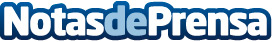 El significado online, porque todo tiene un porqué y es importante aprenderloEn una lengua tan rica como es la española existen gran variedad de palabras que hacen que muchas veces sea algo difícil conocer todos los secretos que esconden estas. Hay gran cantidad de sinónimos y antónimos que muy pocas personas conocen, así como diferentes significados que siempre se han considerado de una forma, pero que realmente son de otra totalmente diferenteDatos de contacto:Alvaro Lopez Para629456410Nota de prensa publicada en: https://www.notasdeprensa.es/el-significado-online-porque-todo-tiene-un Categorias: Nacional Literatura E-Commerce http://www.notasdeprensa.es